Свистунов Николай Васильевич 1925г.р.Звание: гв. красноармеец 
в РККА с 13.03.1943 года Место призыва: Фрунзенский РВК№ записи: 27425659Архивные документы о данном награждении: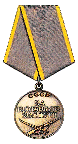 I. Приказ(указ) о награждении и сопроводительные документы к нему- первая страница приказ или указа- строка в наградном спискеII. Учетная картотека- данные в учетной картотекеМедаль «За боевые заслуги» 


Подвиг: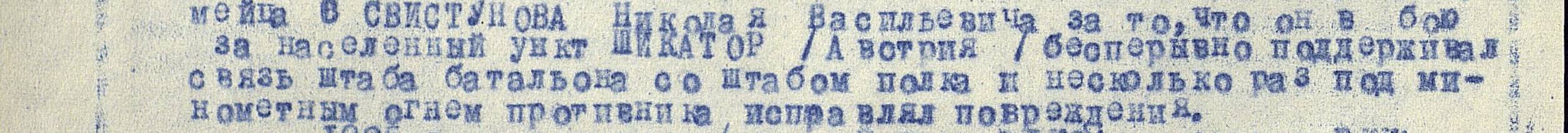 